                                   Liceo José Victorino Lastarria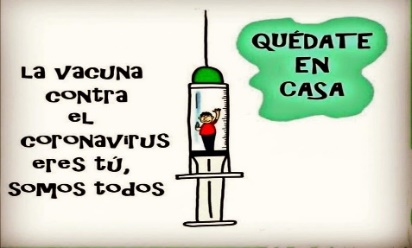                                                 Rancagua                           “Formando Técnicos para el mañana”                                  Unidad Técnica PedagógicaBIOLOGÍA  PRIMERO MEDIONombre: ____________________________ Curso: ____________ Fecha: ________________________Semana del 8 al 12 de JunioObjetivo: Retroalimentar contenidos de las guías 1,2,3 y 4.OA3 Explicar, basándose en evidencias, que la clasificación de la diversidad de organismos, se construye a través el tiempo sobre la base de criterios taxonómicos que permiten organizados en grupo y subgrupos, identificando sus relaciones de parentesco con ancestros comunes.IndicacionesVea sus guías de la1 a la 4, si no las ha realizado, guíese por estas respuestas y respóndalas en Word mándelas al correo del docente, o respóndalas en su cuaderno con letra clara y a lápiz pasta y envíelas por foto al WhatsApp. NO OLVIDE TOMAR LA FOTO EN FORMA VERTICAL AL ENVIARLA.Guía 1y 2 Del 16 al 20 y del 23 al 27 de MarzoRespuestas:1.-La biodiversidad como concepto se relaciona con los seres vivos que viven en el planeta, ya sean estos animales plantas e insectos.2.-La importancia radica en que le aporta al ser vivo los insumos que le permiten vivir dentro del planeta como: servicios de agua potable, alimentos, fibra, madera   además servicios o como una forma de manjar, aspectos estéticos, culturales y religioso. También con constante ´apoyo en aquellos servicios que ayudan ala formación den del suelo y nutrientes3.-El ser humano ha sido uno de los principales que atentado contra biodiversidad por medio de    tala indiscriminada de arboles, el cambio climático debido a la emisión de gases produciéndose el efecto í, los incendios forestales provocando no solamente daños al planeta sino también a las especies que habitan ahí.4.- 4.- Defina:  Ecosistemas.: Sistema biológico constituido por una comunidad de seres vivos y el medio natural en que viven.b.- Diversidad Genética.: La diversidad genética se refiere a la variación hereditaria dentro y entre poblaciones de determinada especie o grupo de especies. La diversidad genética que tienen las especies les permite responder y adaptarse (o no) a las características ó cambios en su entorno.c.- Diversidad Taxonómica: La diversidad de ecosistemas se refiere a los diferentes hábitats donde se desarrollan los organismos vivientes con todos sus componentes, vivos o inertes. La diversidad taxonómica se refiere a la variedad de especies que no están emparentadas, que conviven en determinado ecosistemas 5.-La relación es que ambos trabajan con respecto a las especies, lo que si los ecosistemas agrupan a las especies de acuerdo características como sus hábitat.6.- La biodiversidad comprende igualmente la variedad de ecosistemas y las diferencias genéticas dentro de cada especie (diversidad genética) que permiten la combinación de múltiples formas de ente vida, y cuyas mutuas interacciones con el resto del ambiente 7.-Los invitaría a ver la realidad que sucede con la biodiversidad, con respecto a acciones. cómo una reunión de amigos que prenden fogatas y no las apagan bien, lo que ellos piensan realizar va atentando contra la biodiversidad. y los ecosistemas8.-Presenta imágenes de biodiversidad, ecosistemas y un organizador grafico de la biodiversidad de nuestro país por zonas.GUÍA °3 Del 30 de Marzo al 3 de Abril1.-2.-E l mapa incluye diversidad de formas y depende del contenido que seleccione el alumno, para responder.3.-Definaa.-La botánica: (del griego βοτάνη, 'hierba') o fitología (del griego φυτόν, 'planta' y λόγος, 'tratado') es la rama de la biología que estudia las plantas, bajo todas formas.b.-Zoología: Ciencia que estudia los animales. “La entomología, la carcinología y la ictiología son algunas de las ramas de la zoología. Conjunto de animales que se encuentran en un lugar o son propios de él. “la botánica y la zoología del Nuevo Mundo; el instituto contiene una colección de zoología y botánica. -c. -Mineralogía. Ciencia que estudia las propiedades físicas de los minerales, sus componentes químicos y sus características simétricas.d.-Especie: Conjunto de personas o de cosas semejantes entre sí por tener una o varias características comunes.e.- Poblaciones.Conjunto de personas o de cosas semejantes entre sí por tener una o varias características comunes.4.-Se encuentra en guía anterior6 Distribución de la población indígena según zona urbana y rural ... Anexo 8; Programa Cuno Kaweskar. ... larga y angosta faja de tierra rica en diversidad cultural. ... todo de los. -indígenas de dialogo y trabajo.7.- La teoría más aceptada por la comunidad científica acerca de la extinción de los dinosaurios dice que hace unos 65 millones de años, en la frontera entre los períodos Cretácico y Terciario, un gran meteorito del tamaño de una montaña proveniente de un cometa o un asteroide chocó contra la Tierra.7.1 Por las evidencias o y registros fósiles encontrados.Correo docente: marcia_sanchez_araya@hotmail.com                               ¡No desperdicie esta oportunidad!           SUERTE!!!Explicaciones Científicas Explicaciones no CientíficasTrabaja con Método CientíficoExplicación no CientíficaIdeas dependen de contexto históricoInfluenciada por creenciasLa propone naturalista y biólogo modernoSu postura fue el creacionismo